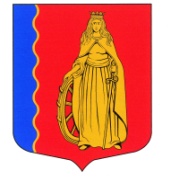 СОВЕТ ДЕПУТАТОВМУНИЦИПАЛЬНОГО ОБРАЗОВАНИЯ«МУРИНСКОЕ СЕЛЬСКОЕ ПОСЕЛЕНИЕ»ВСЕВОЛОЖСКОГО МУНИЦИПАЛЬНОГО РАЙОНАЛЕНИНГРАДСКОЙ ОБЛАСТИРЕШЕНИЕп. Мурино                                                                № 16 от  19 апреля  2017 г.Об  утверждении прогнозного планаприватизации муниципального имуществамуниципального образования «Муринскоесельское поселение» Всеволожскогомуниципального района Ленинградскойобласти на 2017 г.	В соответствии с Федеральным законом от 21.12.2001 г. № 178-ФЗ «О приватизации государственного и муниципального имущества», Федеральным законом от 06.10.2003 г. № 131-ФЗ «Об общих принципах организации местного самоуправления в Российской Федерации», Уставом муниципального образования «Муринское сельское поселение» Всеволожского муниципального района Ленинградской области, в целях упорядочения приватизации муниципального имущества, советом депутатов принято РЕШЕНИЕ:Утвердить  прогнозный план приватизации муниципального имущества муниципального образования «Муринское сельское поселение» Всеволожского муниципального района Ленинградской области на 2017 г. согласно приложению.Администрации муниципального образования «Муринское сельское поселение» Всеволожского муниципального района Ленинградской области обеспечить реализацию имущества, предусмотренного прогнозным планом приватизации муниципального образования «Муринское сельское поселение» Всеволожского муниципального района Ленинградской области на 2017 г. в установленном законом порядке.Опубликовать настоящее решение на официальном сайте сети Интернет для размещения информации о приватизации государственного муниципального имущества, на официальном сайте администрации муниципального образования «Муринское сельское поселение» Всеволожского муниципального района Ленинградской области в сети Интернет и в газете «Муринская панорама».Настоящее решение вступает в силу с момента его принятия.Контроль над исполнением настоящего решения возложить на комиссию по промышленности архитектуре, строительству, ЖКХ, транспорту, связи, сельскому хозяйству и использованию земли.Главамуниципального образования                                                       В.Ф. ГаркавыйПриложениек решению совета депутатовмуниципального образования«Муринское сельское поселение» Всеволожского муниципального районаЛенинградской области№ 16 от  19 апреля   2017 г.Прогнозный план приватизации муниципального имуществамуниципального образования «Муринское сельское поселение»Всеволожского муниципального района Ленинградской области на 2017 год№п/пНаименованиеобъекта,его характеристикиАдреснахожденияобъектаКадастровый №объектаПлощадьобъектаСрокприватизации1.Земельный участокс расположенными на нём объектами недвижимости:1.1.Фидерная подстанция, площадь 32,9 кв.м, кадастровый номер47:07:0723001:357(Не является элементом системы электросетевого хозяйства).1.2. Котельная, площадь 459,3 кв.м, кадастровый номер47:07:0723001:378 (Здание котельной.Не является источником тепловой энергии).1.3. Кладовая, площадь 17,2 кв.м, кадастровый номер47:07:0712001:2001.4. Хранилище-боксы, площадь 366,1 кв.м, кадастровый номер47:07:0712001:3851.5. Склад ГСМ,площадь 117,6 кв.м,кадастровый номер 47:07:0712001:3921.6. Хранилище,площадь 385 кв.м,кадастровый номер47:07:0712001:5491.7. Казарма на 75 чел.,площадь 549,3 кв.м,кадастровый номер47:07:0712001:1122Ленинградская областьВсеволожский районп. МуриноЛенинградская областьВсеволожский районп. Муриноул. Челябинскаяд. 1, стр. 141, лит. СЛенинградская областьВсеволожский районп. Муриноул. Челябинскаяд. 1, стр. 138, лит. ШЛенинградская областьВсеволожский районп. Муриноул. Челябинскаяд. 1, стр. 175, лит. Р1Ленинградская областьВсеволожский районп. Муриноул. Челябинскаяд. 1, стр. 84, лит. ПЛенинградская областьВсеволожский районп. Муриноул. Челябинскаяд. 1, стр. 169, лит. ЭЛенинградская областьВсеволожский районп. Муриноул. Челябинскаяд. 1, стр. 168, лит. ОЛенинградская областьВсеволожский районп. Муриноул. Челябинскаяд. 1, стр. 148, лит. З47:07:0723001:419387 652 кв.м2017 г.